РОЗПОРЯДЖЕННЯМІСЬКОГО ГОЛОВИм. СумиЗ метою розгляду питання обгрунтованості підвищення тарифів на виробництво, транспортування, постачання теплової енергії та послуги з централізованого опалення та гарячого водопостачання ТОВ «Сумитеплоенерго», керуючись пунктом 20 частини четвертої статті 42 Закону України «Про місцеве самоврядування в Україні»:Створити робочу групу з питань перевірки розрахунків тарифу на виробництво, транспортування, постачання теплової енергії та послуги з централізованого опалення та гарячого водопостачання ТОВ «Сумитеплоенерго»  (далі – Робоча група) та затвердити її персональний склад згідно з додатком.Робочій групі приступити до роботи 23.08.2017 та до 31.08.2017 надати відповідні висновки та пропозиції міському голові.Дозволити голові Робочої групи у разі необхідності, залучати до роботи керівників та спеціалістів (за згодою їх керівників) виконавчих органів Сумської міської ради та, за їх згодою, представників органів виконавчої влади, громадськості, науковців та експертів.Організацію діяльності робочої групи покласти на її секретаря.Контроль за виконанням цього розпорядження залишаю за собоюМіський голова									О.М. ЛисенкоАнтоненко 70-05-64Розіслати: до справи, членам робочої групиДодатокдо розпорядження міського головивід   23.08.2017   № 289-РСКЛАДробочої групи з  питань перевірки розрахунків тарифу на виробництво, транспортування, постачання теплової енергії та послуги з централізованого опалення та гарячого водопостачання ТОВ «Сумитеплоенерго»Начальник відділу організаційно-кадрової роботи								А.Г. Антоненко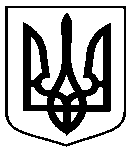 від 23.08.2017  № 289-Р Про робочу групу з питань перевірки розрахунків тарифу на виробництво, транспорту-вання, постачання теплової енергії та послуги з централізованого опалення та гарячого водопостачання ТОВ «Сумитеплоенерго» ЖурбаОлександр Іванович–заступник міського голови з питань діяльності виконавчих органів ради, голова робочої групи;НерощинаОльга Олександрівна–головний спеціаліст департаменту інфраструктури міста, секретар робочої групиЧлени робочої групи:Члени робочої групи:Члени робочої групи:КульченкоГалина Іванівна–завідувач сектору тарифної політики департаменту інфраструктури міста Сумської міської ради КоржМихайло Олександрович–начальника відділу департаменту забезпечення ресурсних платежів Сумської міської ради;Романенко Валерій Іванович–громадський інспектор департаменту інфраструктури міста Сумської міської ради (за згодою);СтребульІнна Володимирівна–головний спеціаліст сектору тарифної політики департаменту інфраструктури міста Сумської міської радиЯременкоГригорій Іванович–директор департаменту інфраструктури міста  Сумської міської радиПредставник ТОВ «Сумитеплоенерго»Представник ТОВ «Сумитеплоенерго»Представник ТОВ «Сумитеплоенерго»